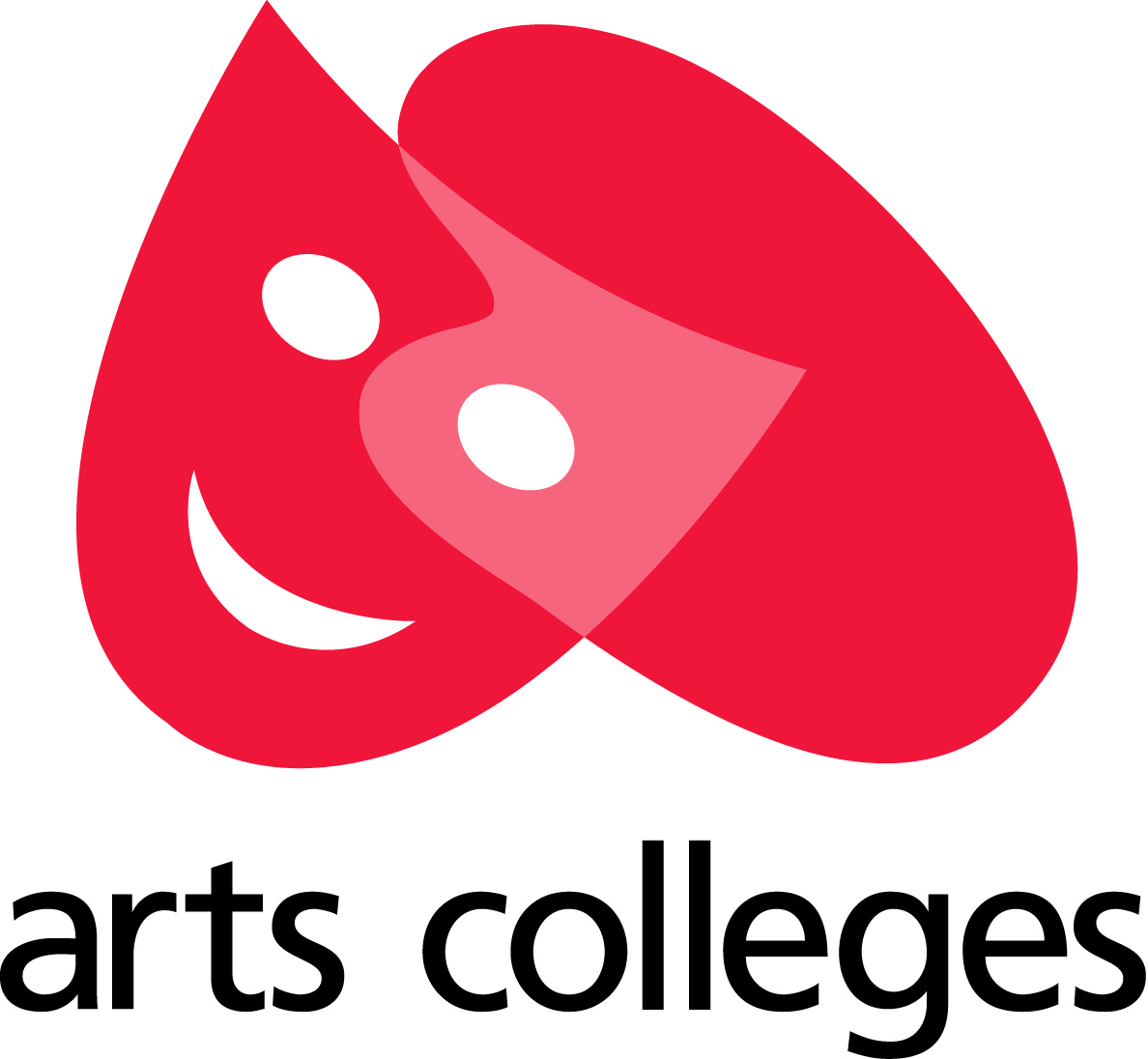 PERSON SPECIFICATIONInformation ManagerSeptember 2017 QualificationsEssential or DesirableHow measured?Application/ InterviewExcellent standard of literacy and numeracyEA/IExperience of working in a schoolEAA willingness to take part in development and training, both as a member of a team and as an individualEISkills and ExperienceExcellent IT skillsEA/IExcellent analytical skillsEA/IExcellent communication skillsEA/IKnowledge of statistical methodologies and report designDAMethodical approach and ability to resolve complex problemsEA/IA willingness to be flexible and adaptable, according to the priorities of the school at any timeEIAbility to take on new challengesEAAbility to capture, analyse and extract accurate, clear and relevant informationEA/IAbility to reproduce this information in a variety of ways for a range of uses and usersEIAbility to start work at 7:00 am, when required and possibly at short noticeEIExcellent organisational skills with an eye for detailEA/IAbility to remain flexible and cope with change EA/IExperience of working in the education sectorDASome knowledge of timetablingDASome knowledge of exams managementDA/IExcellent  knowledge of SIMSEA/IPersonal attributesHighly customer-focused, able to relate to a wide variety of stakeholdersEIDemonstrates high level of commitment and reliability, coupled with attention to detailEA / IAn ability to work constructively within a professional partnership with other staff and students, and to establish good rapport with a range of stakeholdersEI